GUÍA DE HISTORIA¿Qué necesito saber?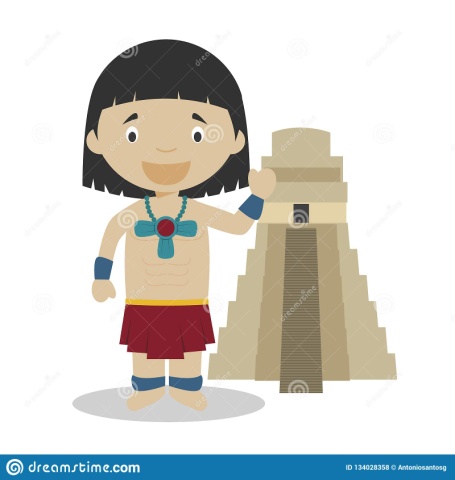 Entonces:Describir es: explicar las características propias de algún objeto o concepto.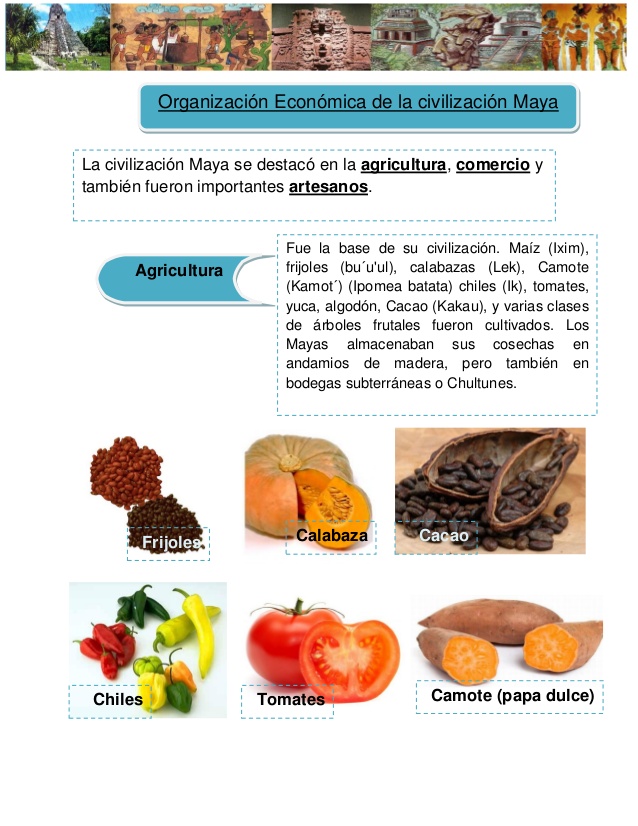 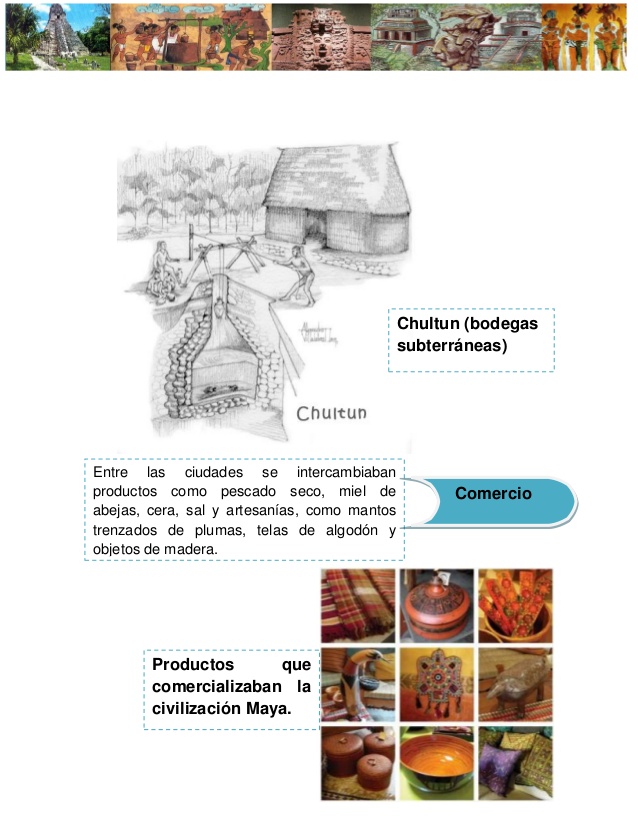 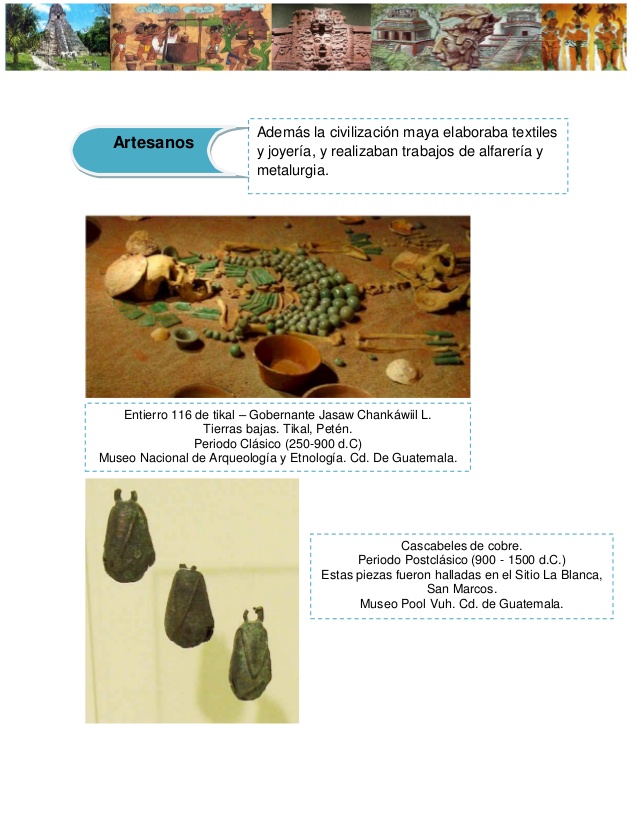 Observa la presentación y luego realiza las siguientes actividades en conjunto con tu profesoraActividad 1: 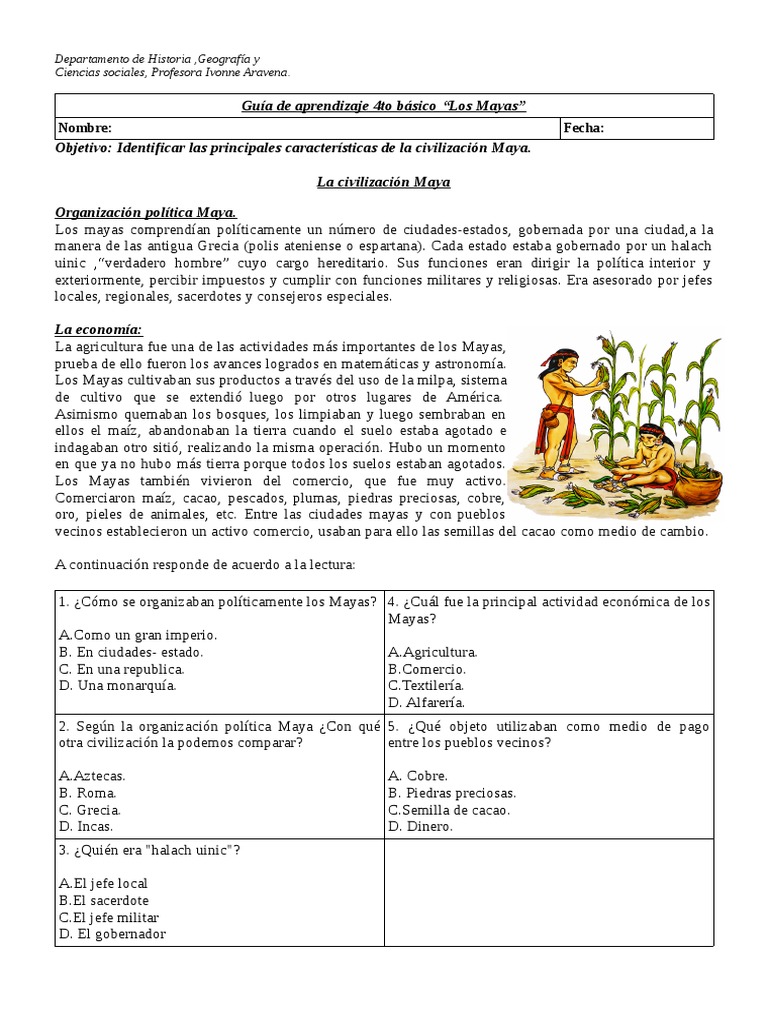 Actividad 2: Completa el siguiente recuadro con la actividad económica señalada, indicando los productos. 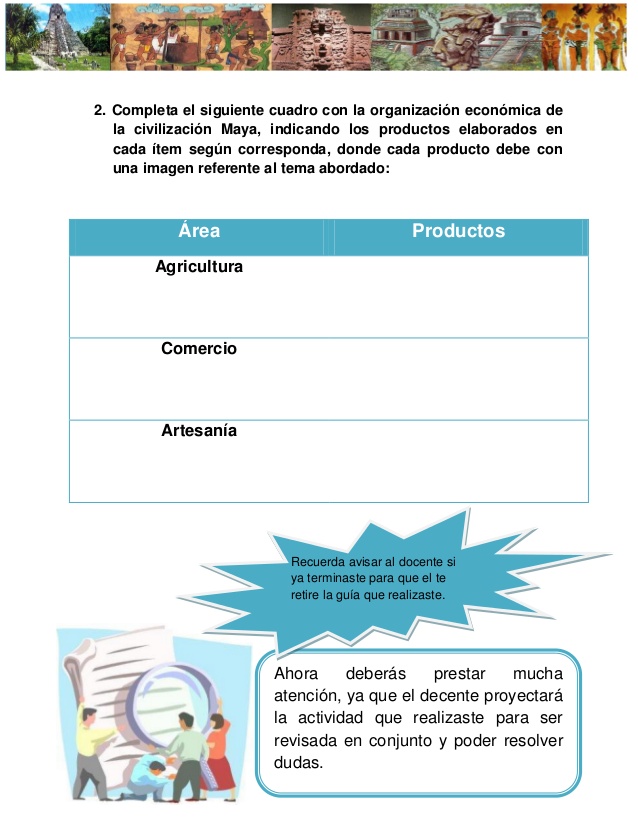 Actividad 3: Dibuja en los siguientes recuadros, 6 alimentos que consumes tú y que también consumían los mayas.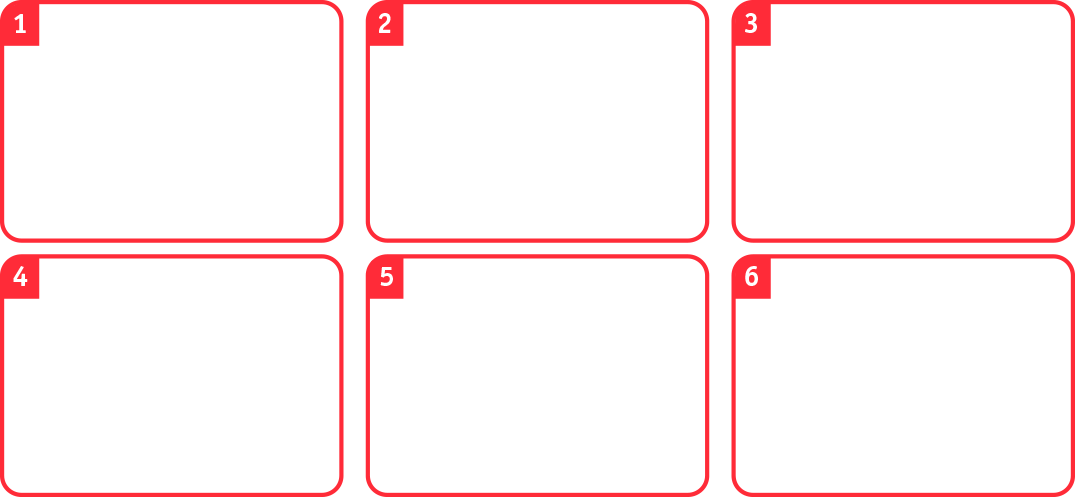 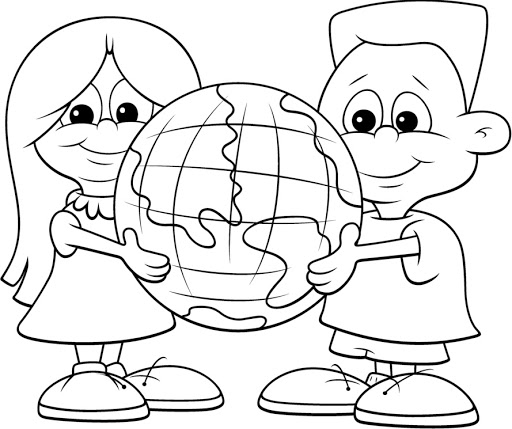 La civilización maya era una cultura que producía sus propios alimentos con la técnica llamada MILPA.Para reflexionar Explica con tus palabras la técnica que tenían para la agricultura ________________________________________________________________________________________________________________________________________________________________¿Si tú hubieses pertenecido a la Civilización Maya qué actividad te hubiese gustado practicar? ¿Por qué?________________________________________________________________________________________________________________________________________________________________¿Qué es una Civilización?_______________________________________________________________________________________________________________________________________________________________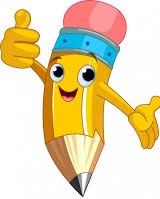 Nombre:Curso: 4°A   Fecha: semana N° 16¿QUÉ APRENDEREMOS?¿QUÉ APRENDEREMOS?¿QUÉ APRENDEREMOS?Objetivo (s): OA 1 Describir la civilización maya, considerando ubicación geográfica, organización política, actividades económicas, formas de cultivo y alimentos, organización de la sociedad, roles y oficios de hombres y mujeres, religión y ritos, desarrollo de la astronomía y la matemática, sistemas de escritura, guerras y sacrificios humanos, construcciones, costumbres y vida cotidiana, entre otros.Objetivo (s): OA 1 Describir la civilización maya, considerando ubicación geográfica, organización política, actividades económicas, formas de cultivo y alimentos, organización de la sociedad, roles y oficios de hombres y mujeres, religión y ritos, desarrollo de la astronomía y la matemática, sistemas de escritura, guerras y sacrificios humanos, construcciones, costumbres y vida cotidiana, entre otros.Objetivo (s): OA 1 Describir la civilización maya, considerando ubicación geográfica, organización política, actividades económicas, formas de cultivo y alimentos, organización de la sociedad, roles y oficios de hombres y mujeres, religión y ritos, desarrollo de la astronomía y la matemática, sistemas de escritura, guerras y sacrificios humanos, construcciones, costumbres y vida cotidiana, entre otros.Contenidos: “Las Actividades Económicas de la Civilización Maya”Contenidos: “Las Actividades Económicas de la Civilización Maya”Contenidos: “Las Actividades Económicas de la Civilización Maya”Objetivo de la semana: Describir las actividades económicas de la Civilización Maya, observando PPT explicativo y desarrollando actividades mediante guía de aprendizaje.Objetivo de la semana: Describir las actividades económicas de la Civilización Maya, observando PPT explicativo y desarrollando actividades mediante guía de aprendizaje.Objetivo de la semana: Describir las actividades económicas de la Civilización Maya, observando PPT explicativo y desarrollando actividades mediante guía de aprendizaje.Habilidad: DescribirHabilidad: DescribirHabilidad: Describir